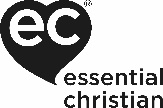 Job ProfileJob Title:	Project Coordinator (Events & Production)Team:		Essential Event Management (EEM)Based:	Uckfield, East Sussex. About the teamWe are an enthusiastic team of highly motivated, skilled, and diligent event and media professionals who work year-round to deliver physical and online event management services, internally and for external clients.   Our team will strive in all aspects of our work to be positive, progressive, professional, proactive and productivework with a solution finding attitudecollaborate and partner with other managers and stakeholders. acknowledge with grace that everyone makes mistakes and admit our own, so that  as a team, we can find resolutions togetherserve clients with the principles of transparency, honesty, and professionalismcontinually look for ways to build external relationships that benefit EEM and the wider Essential Christian organisation.Main Purpose of the JobTo deliver technical support, great communication and expertise, both internally for events organised by Essential Christian, and externally to clients whose events are contracted out to EEM.  To maximise income generation by building relationships with clients and deliver excellence in all aspects of event management servicesPosition in the Organisationreporting to the Head of Project Deliverypart of the project delivery team for EEMEventsWorking for an event organisation will means serving on staff teams at multiple events throughout the year.  This will involve leadership of volunteer event teams and public-facing duties, representing our Christian ethos and serving as an ambassador for the ministry of Essential Christian.   When working at events, whether physical or online, it may be necessary to work long hours, including weekends.  Occupational RequirementThis role holds an occupational requirement under the Equality Act for the post-holder to be a practising Christian, personally committed to and an active member of a church community.  Given the Christian ethos of Essential Christian, and the nature and context of this role, continued employment is dependent on adherence to the Evangelical Alliance Basis of Faith, working consistently within Essential Christian’s Ethos Statement, and life being led in accordance with the teaching of the Bible. Job ProfileJob DescriptionKey Duties and Responsibilities	Events & Project PlanningSupport the project delivery team in the conceptualisation, planning and delivery of events and projectsFormulate proposals, with a particular emphasis on technical delivery for clientsMaintain and measure progress for each event/project against a critical path analysisMaintain and update databasesDeliver excellent customer serviceProvide administrative support to the project delivery team in coordinating events/projectsArrange hire of vehicles and drivers, ensuring European Driving Regulations are metCollate and contribute to a written evaluation report for each event/projectAttend and take minutes of de-brief meetings, and liaise with clients, post-event Meet with the full staff team each week to share in a time of reflection from the Bible and to pray together in small groups. Participate in occasional staff away days to focus on the Christian vision for our work and to help build our Christian vibe as a teamAttend monthly staff meetings to make sure we communicate well as a team and to keep us on track with the Christian vision and purposes of Essential Christian	TechnicalAssist in testing and prepping of technical equipment for events.Provide specialist technical support and advice to the project delivery teamTake a lead role in prepping, setting-up and delivering technical provision for events	RelationshipsRepresent all Essential Christian brands at events across the UK Use the teaching of the Bible as the standard for healthy relationships at work, always seeking to speak positively and build others up with words of encouragement	Serve as an ambassador for Essential Christian, talking positively about our vision and purposes as a Christian organisationAttend regular team and client meetings, taking minutes as required.Develop relationships with new and existing clients, partners, freelancers and volunteers.Hold relationships with key clients and seek provide support to them in delivering and furthering their Christian ministry goalsAssist in the development of new business opportunities.Reflect biblical principles of leadership and service at all timesJob DescriptionPerson SpecificationYou will demonstrate the following essential criteria for this role:Christian Culturecommitted, practising Christianactive and worshipping member of a Christian church communitycommited to the core values of Essential Christianwilling to work within Essential Christian’s Ethos StatementCharacterenthusiasticpositive mindsetself-motivated driventeam playernaturally gifted at buildling relationshipsCompetencycompmetent with techconfident communicator (written and verbal)strong administrator with excellent organisational skillscritical thinker able to find solutions proficient in MS Word and Excelbackground in events or productionCapabilityfluent in englishable to lift heavy equipment, such as flight cases and tech gearholder of UK driving licence with access to vehicle insured for drivingliving within a 60-minute commute of Uckfieldminimum age 23 for hire vehicle insurance purposeswilling to drive all vehicle types on a standard licenceYou may also be able to demonstrate the following desireable requirements:	Desireable Requirementsexperience of driving long-wheel based vansexperience working with Christian events or organisationscurrent first aid at work certificatePerson SpecificationTerms & Conditions of Employment Job Title:	Project Coordinator (Events & Production)Contract Status:	Full-time, permanentWorking Hours:	40 hours per week (8 hours per day, Monday to Friday)	to include 1 hour paid lunch break each day. 	Additional hours when preparing for and working away at eventsLocation:	Hybrid working.  Minimum of 2 days per week working from the	Office in Uckfield with 3 days per week working remotelyAnnual Leave:	20 days per annum	+ 8 Statutory Bank Holidays 	+ Recovery day for each 7 consecutive days worked at eventsCompany Sick Pay:	23 days per rolling 12-month calendar periodSalary:	On application.   Depending on experience.Workplace Pension: 	Employer’s contribution of 4% of salary	Minimum employee’s contribution of 4% of salaryGroup Life Assurance:	Lump sum benefit of 2 times salary payable to next of kin, 	In the event of death, subject to qualifying criteriaProbationary period:	6 months, with interim review at 1 month and 3 monthsNotice period:	1 week, increasing to 1 month on satisfactory completion of 	probationary periodTerms & Conditions of Employment